Pielikums Nr.5Ozolu lauksaimniecības skola, Brīvzemnieku pagasts, kadastra apzīmējums 66480060058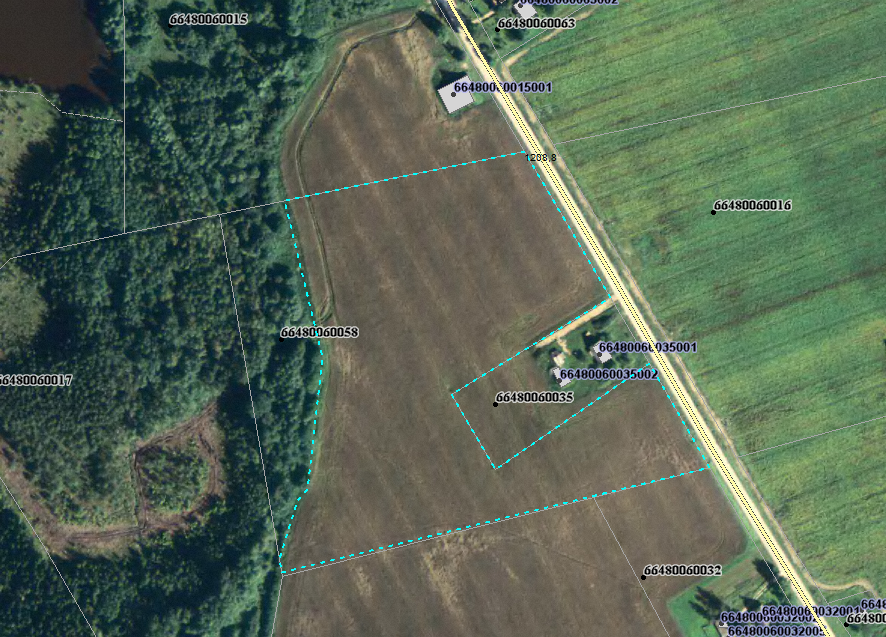 Sagatavoja: G.Meļķe-Kažoka